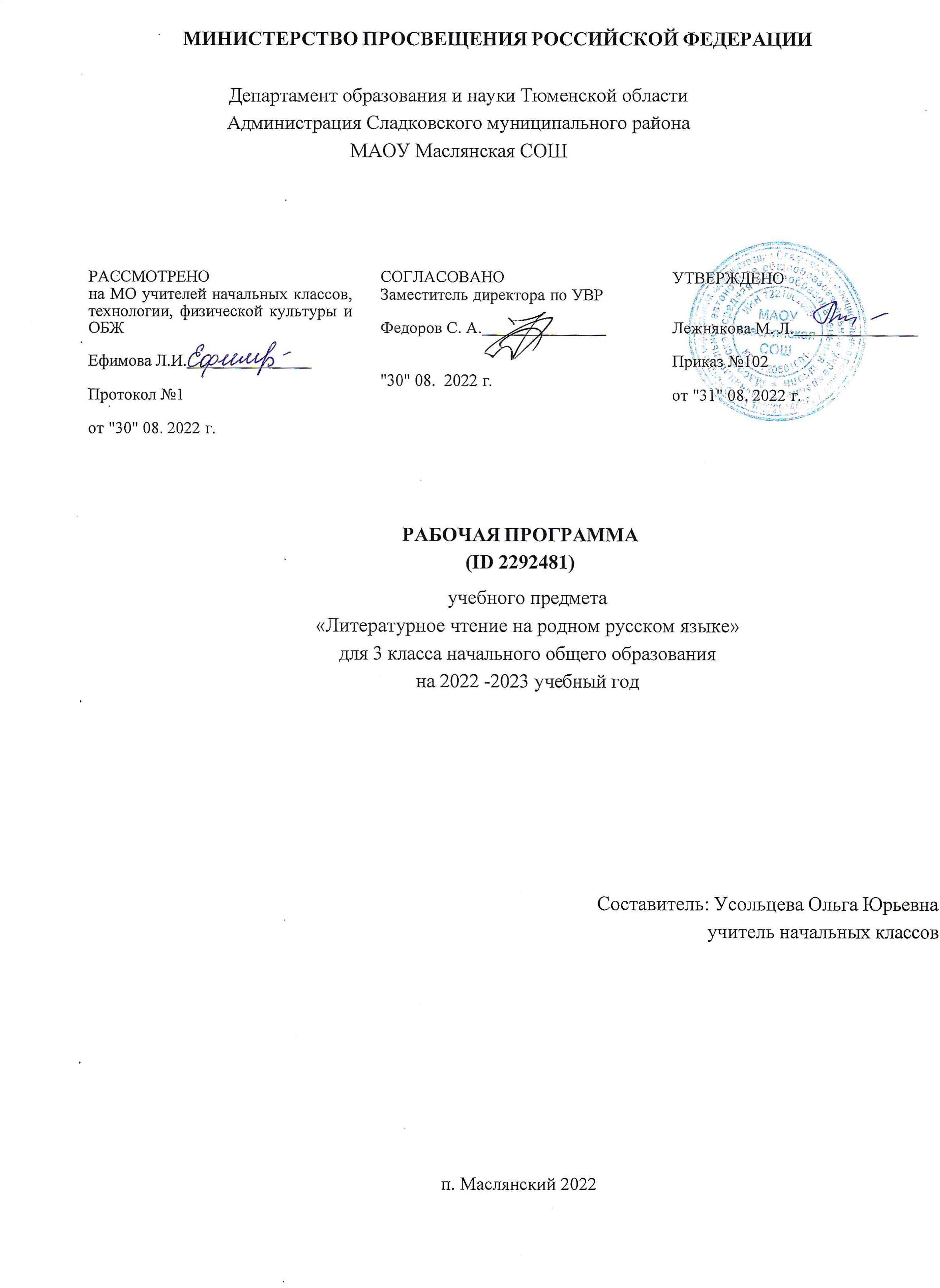                                                              Пояснительная запискаРабочая программа по литературному чтению на родном русском языке для 3 класса составлена на основании следующих нормативно правовых документов:Программа составлена на основе:Федерального государственного образовательного стандарта начального общего образования, утвержденного приказом Министерства образования и науки Российской Федерации от 31 мая 2021 №286.Примерной основной образовательной программы начального общего образования, одобренной решением федерального учебно-методического объединения по общему образованию (протокол от 8 апреля . № 1/15).Учебного плана основного общего образования МАОУ Маслянская СОШ на 2022–2023 уч. год.Рабочей программой воспитания и социализации МАОУ Маслянская СОШ.Концепции преподавания предметной области «Искусство» в образовательных организациях Российской Федерации, реализующих основные общеобразовательные программы (утверждена решением Коллегии Министерства просвещения и науки РФ от 24.12.2018 года).Используется учебник УМК «Школа  России»:Литературное чтение на родном русском языке -3 класс: учебник для учащихся общеобразовательных организаций – О.М. Александрова, М.И. Кузнецова, В.Ю. Романова - М.: «Просвещение», 2021г.В соответствии с учебным планом МАОУ Маслянская СОШ на изучение литературного чтения на родном русском языке   в 3 классе отводится 17 часа в год, по 0,5 часа в неделю.Целями изучения предмета «Литературное чтение на родном (русском) языке» являются:—  воспитание ценностного отношения к русской литературе и русскому языку как существенной части родной культуры;—  включение обучающихся в культурно-языковое пространство своего народа и приобщение к его культурному наследию и современности, к традициям своего народа;—  осознание исторической преемственности поколений, своей ответственности за сохранение русской культуры;—  развитие читательских умений.Достижение данных целей предполагает решение следующих задач:—  формирование основ российской гражданской идентичности, чувства гордости за свою Родину, российский народ и историю России, осознание своей этнической и национальной принадлежности; формирование ценностей многонационального российского общества;—  воспитание ценностного отношения к историко-культурному опыту русского народа, введение обучающегося в культурно- языковое пространство своего народа; формирование у младшего школьника интереса к русской литературе как источнику историко-культурных, нравственных, эстетических ценностей;—  формирование представлений об основных нравственно-этических ценностях, значимых для национального русского сознания и отражённых в родной литературе;—  обогащение знаний о художественно-эстетических возможностях русского языка на основе изучения произведений русской литературы;—  формирование потребности в постоянном чтении для развития личности, для речевого самосовершенствования;—  совершенствование читательских умений понимать и оценивать содержание и специфику различных текстов, участвовать в их обсуждении;—  развитие всех видов речевой деятельности, приобретение опыта создания устных и письменных высказываний о прочитанном.Содержание учебного предмета, учебного курса (в том числе внеурочной деятельности), учебного модуляРАЗДЕЛ 1. МИР ДЕТСТВАЯ и книгиПишут не пером, а умом 
Произведения, отражающие первый опыт «писательства».Например: 
В. И. Воробьев. «Я ничего не придумал» (глава «Мой дневник»). В. П. Крапивин. «Сказки Севки Глущенко» (глава «День рождения»).Я взрослею Жизнь дана на добрые дела 
Пословицы о доброте.	Произведения, отражающие представление о доброте как нравственно-этической ценности, значимой для национального русского сознания. Например: 
	Ю. А. Буковский. «О Доброте — злой и доброй».Л. Л. Яхнин. «Последняя рубашка».Живи по совести 
Пословицы о совести.	Произведения, отражающие представление о совести как нравственно-этической ценности, значимой для национального русского сознания. Например: 
	П. В. Засодимский. «Гришина милостыня».Н. Г. Волкова. «Дреби-Дон».Я и моя семья 	В дружной семье и в холод тепло 
	Произведения, отражающие традиционные представления о семейных ценностях (лад, любовь, взаимопонимание, забота, терпение, уважение к старшим). Например: 
	О. Ф. Кургузов. «Душа нараспашку».А. Л. Решетов. «Зёрнышки спелых яблок» (фрагмент).В. М. Шукшин. «Как зайка летал на воздушных шариках» (фрагмент).Я фантазирую и мечтаю	Детские фантазии 
	Произведения, отражающие значение мечты и фантазии для взросления, взаимодействие мира реального и мира фантастического. Например: 
	В. П.  Крапивин.  «Брат, которому семь» (фрагмент главы
	«Зелёная грива»).Л. К. Чуковская. «Мой отец — Корней Чуковский» (фрагмент).РАЗДЕЛ 2. РОССИЯ — РОДИНА МОЯРодная страна во все времена сынами сильнаЛюди земли Русской 
Произведения о выдающихся представителях русского на- рода. Например: О. М. Гурьян. «Мальчик из Холмогор» (фрагмент).	В. А.  Бахревский.  «Семён Дежнёв» (фрагмент). Н. М. Коняев. «Правнуки богатырей» (фрагмент). А. Н. Майков. «Ломоносов» (фрагмент).От праздника к празднику Всякая душа празднику рада 
Произведения о праздниках, значимых для русской куль- туры: Рождестве, Пасхе. Например: Е. В. Григорьева. «Радость».А.И.Куприн.«Пасхальные колокола» (фрагмент).С. Чёрный. «Пасхальный визит» (фрагмент).О родной природе 	Неразгаданная тайна — в чащах леса…
	Поэтические представления русского народа о лесе, реке, тумане; отражение этих представлений в фольклоре и их развитие в русской поэзии и прозе. Например: 
	Русские народные загадки о лесе, реке, тумане. В. П. Астафьев.  «Зорькина песня» (фрагмент). В. Д. Берестов. «У реки».И. С. Никитин. «Лес».К. Г. Паустовский. «Клад».М. М. Пришвин. «Как распускаются разные деревья».И. П. Токмакова. «Туман».Планируемые результаты освоения учебного предмета, учебного курса (в том числе внеурочной деятельности), учебного модуляЛИЧНОСТНЫЕ РЕЗУЛЬТАТЫ	В результате изучения предмета «Литературное чтения на родном (русском) языке» у обучающегося будут сформированы следующие личностные результаты, представленные по основным 
направлениям воспитательной деятельности: 
	гражданско-патриотического воспитания:—  становление ценностного отношения к своей Родине — России, в том числе через изучение художественных произведений, отражающих историю и культуру страны;—  осознание своей этнокультурной и российской гражданской идентичности, понимание роли русского языка как государственного языка Российской Федерации и языка межнационального общения народов России;—  сопричастность к прошлому, настоящему и будущему своей страны и родного края, в том числе через обсуждение ситуаций при работе с художественными произведениями;—  уважение к своему и другим народам, формируемое в том числе на основе примеров из художественных произведений и фольклора;—  первоначальные представления о человеке как члене общества, о правах и ответственности, уважении и достоинстве человека, о нравственно-этических нормах поведения и правилах межличностных отношений, в том числе отражённых в фольклорных и художественных произведениях;духовно-нравственного воспитания:—  признание индивидуальности каждого человека с опорой на собственный жизненный и читательский опыт;—  проявление сопереживания, уважения и доброжелательности, в том числе с использованием адекватных языковых средств, для выражения своего состояния и чувств; проявление 
эмоционально-нравственной отзывчивости, понимания и сопереживания чувствам других людей;—  неприятие любых форм поведения, направленных на причинение физического и морального вреда  другим  людям (в том числе связанного с использованием недопустимых средств языка);—  сотрудничество со сверстниками, умение не создавать конфликтов и находить выходы из спорных ситуаций, в том числе с опорой на примеры художественных произведений;эстетического воспитания:—  уважительное отношение и интерес к художественной культуре, восприимчивость к разным видам искусства, традициям и творчеству своего и других народов;—  стремление к самовыражению в разных видах художественной деятельности, в том числе в искусстве слова;физического воспитания, формирования культуры здоровья и эмоционального благополучия:—  соблюдение правил здорового и безопасного (для себя и других людей) образа жизни в окружающей среде (в том числе информационной) при поиске дополнительной информации;—  бережное отношение к физическому и психическому здоровью, проявляющееся в выборе приемлемых способов речевого самовыражения и соблюдении норм речевого этикета и правил общения;трудового воспитания:—   осознание ценности труда в жизни человека и общества (в том числе благодаря примерам из художественных произведений), ответственное потребление и бережное отношение к 
результатам труда, навыки участия в различных видах трудовой деятельности, интерес к различным профессиям, возникающий при обсуждении примеров из художественных 
произведений;экологического воспитания:—  бережное отношение к природе, формируемое в процессе работы с текстами;—  неприятие действий, приносящих ей вред;ценности научного познания:—  первоначальные представления о научной картине мира, формируемые в том числе в процессе усвоения ряда литературоведческих понятий;—  познавательные интересы, активность,  инициативность, любознательность и 
самостоятельность в  познании,  в том числе познавательный интерес к чтению художественных произведений, активность и самостоятельность при выборе круга чтения.МЕТАПРЕДМЕТНЫЕ РЕЗУЛЬТАТЫ	В результате изучения предмета «Литературное чтения на родном (русском) языке» у обучающегося будут сформированы следующие познавательные универсальные учебные действия.Базовые логические действия:—  сравнивать различные тексты, устанавливать основания для сравнения текстов, устанавливать аналогии текстов;—  объединять объекты (тексты) по определённому признаку;—  определять существенный признак для классификации пословиц, поговорок, фразеологизмов;—  находить в текстах закономерности и противоречия на основе предложенного учителем алгоритма наблюдения; анализировать алгоритм действий при анализе текста, самостоятельно выделять учебные операции при анализе текстов;—  выявлять недостаток информации для решения учебной и практической задачи на основе предложенного алгоритма, формулировать запрос на дополнительную информацию;—  устанавливать причинно-следственные связи при анализе текста, делать выводы.Базовые исследовательские действия:—  с помощью учителя формулировать цель, планировать изменения собственного высказывания в соответствии с речевой ситуацией;—  сравнивать несколько вариантов выполнения задания, выбирать наиболее подходящий (на основе предложенных критериев);—  проводить по предложенному плану несложное мини-исследование, выполнять по предложенному плану проектное задание;—  формулировать выводы и подкреплять их доказательствами на основе результатов проведённого смыслового анализа текста; формулировать с помощью учителя вопросы в процессе анализа предложенного текстового материала;—  прогнозировать возможное развитие процессов, событий и их последствия в аналогичных или сходных ситуациях.Работа с информацией:—  выбирать источник получения информации: нужный словарь, справочник для получения запрашиваемой информации, для уточнения;—  согласно заданному алгоритму находить представленную в явном виде информацию в предложенном источнике: в словарях, справочниках;—  распознавать достоверную и недостоверную информацию самостоятельно или на основании предложенного учителем способа её проверки (обращаясь к словарям, справочникам, учебнику);—  соблюдать с помощью взрослых (педагогических работников, родителей, законных представителей) правила информационной безопасности при поиске информации в Интернете;—  анализировать и создавать текстовую, графическую, видео, звуковую информацию в соответствии с учебной задачей;—  понимать информацию, зафиксированную в виде таблиц, схем; самостоятельно создавать схемы, таблицы для представления результатов работы с текстами.	К концу обучения в начальной школе у обучающегося формируются коммуникативные универсальные учебные действия.Общение:—  воспринимать и формулировать суждения, выражать эмоции в соответствии с целями и условиями общения в знакомой среде;—  проявлять уважительное отношение к собеседнику, соблюдать правила ведения диалоги и дискуссии;—  признавать возможность существования разных точек зрения;—  корректно и аргументированно высказывать своё мнение;—  строить речевое высказывание в соответствии с поставленной задачей;—  создавать устные и письменные тексты (описание, рассуждение, повествование) в соответствии с речевой ситуацией;—  готовить небольшие публичные выступления о результатах парной и групповой работы, о результатах наблюдения, выполненного мини-исследования, проектного задания;—  подбирать иллюстративный материал (рисунки, фото, плакаты) к тексту выступления.Совместная деятельность:—  формулировать краткосрочные и долгосрочные цели (индивидуальные с учётом участия в коллективных задачах) в стандартной (типовой) ситуации на основе предложенного учителем формата планирования, распределения промежуточных шагов и сроков;—  принимать цель совместной деятельности, коллективно строить действия по её достижению: распределять роли, договариваться, обсуждать процесс и результат совместной работы;—  проявлять готовность руководить, выполнять поручения, подчиняться, самостоятельно разрешать конфликты;—  ответственно выполнять свою часть работы;—  оценивать свой вклад в общий результат;—  выполнять совместные проектные задания с опорой на предложенные образцы.	К концу обучения в начальной школе у обучающегося формируются регулятивные универсальные учебные действия.Самоорганизация:—  планировать действия по решению учебной задачи для получения результата;—  выстраивать последовательность выбранных действий.Самоконтроль:—  устанавливать причины успеха/неудач учебной деятельности;—  корректировать свои учебные действия для преодоления речевых ошибок и ошибок, связанных с анализом текстов;—  соотносить результат деятельности с поставленной учебной задачей по анализу текстов;—  находить ошибку, допущенную при работе с текстами;—  сравнивать результаты своей деятельности и деятельности одноклассников, объективно оценивать их по предложенным критериям.ПРЕДМЕТНЫЕ РЕЗУЛЬТАТЫК концу обучения в 3 классе обучающийся научится:—  осознавать коммуникативно-эстетические возможности русского языка на основе изучения произведений русской литературы;—  осознавать родную литературу как национально-культурную ценность народа, как средство сохранения и передачи нравственных ценностей и традиций;—  давать и обосновывать нравственную оценку поступков героев;—  совершенствовать в процессе чтения произведений русской литературы читательские умения: читать вслух и про себя, владеть элементарными приёмами интерпретации и анализа 
художественных, научно-популярных и учебных текстов;—  применять опыт чтения произведений русской  литературы для речевого 
самосовершенствования: участвовать в обсуждении прослушанного/прочитанного текста, доказывать и подтверждать собственное мнение ссылками на текст; передавать содержание прочитанного или прослушанного с учётом специфики текста в виде пересказа (полного или краткого), пересказывать литературное произведение от имени одного из действующих лиц;—  пользоваться справочными источниками для понимания текста и получения дополнительной информации.Тематическое планирование с учетом рабочей программы воспитания с указанием количества часов, отведенных на изучение темы.Реализация рабочей программы воспитания в урочной деятельности направлена на формирование понимания важнейших социокультурных и духовно-нравственных ценностей. Механизм реализации рабочей программы воспитания: - установление доверительных отношений между педагогическим работником и его обучающимися, способствующих позитивному восприятию обучающимися требований и просьб педагогического работника, привлечению их внимания к обсуждаемой на уроке информации, активизации их познавательной деятельности; - привлечение внимания обучающихся к ценностному аспекту изучаемых на уроках явлений, организация их работы с получаемой на уроке социально значимой информацией – инициирование ее обсуждения, высказывания обучающимися своего мнения по ее поводу, выработки своего к ней отношения; - применение на уроке интерактивных форм работы с обучающимися: интеллектуальных игр, стимулирующих познавательную мотивацию обучающихся; проведение предметных олимпиад, турниров, викторин, квестов, игр-экспериментов, дискуссии и др.; - демонстрация примеров гражданского поведения, проявления добросердечности через подбор текстов для чтения, задач для решения, проблемных ситуаций для обсуждения, анализ поступков людей и др.;- применение на уроках групповой работы или работы в парах, которые учат обучающихся командной работе и взаимодействию с другими обучающимися; включение в урок игровых процедур, которые помогают поддержать мотивацию обучающихся к получению знаний, налаживанию позитивных межличностных отношений в классе, помогают установлению доброжелательной атмосферы во время урока, посещение экскурсий, музейные уроки, библиотечные уроки и др.;- приобщение обучающихся к российским традиционным духовным ценностям, включая культурные ценности своей этнической группы, правилам и нормам поведения в российском обществе; - побуждение обучающихся соблюдать на уроке общепринятые нормы поведения, правила общения, принципы учебной дисциплины, самоорганизации, взаимоконтроль и самоконтроль.                                                                                                                                            ПриложениеКалендарно-тематическое планирование№
п/пНаименование разделов и тем программыКоличество часовКоличество часовКоличество часовДата 
изученияВиды деятельностиВиды, формы контроляЭлектронные (цифровые) образовательные ресурсы№
п/пНаименование разделов и тем программывсегоконтрольные работыпрактические работыДата 
изученияВиды деятельностиВиды, формы контроляЭлектронные (цифровые) образовательные ресурсыРаздел 1.МИР ДЕТСТВАРаздел 1.МИР ДЕТСТВАРаздел 1.МИР ДЕТСТВАРаздел 1.МИР ДЕТСТВАРаздел 1.МИР ДЕТСТВАРаздел 1.МИР ДЕТСТВАРаздел 1.МИР ДЕТСТВАРаздел 1.МИР ДЕТСТВАРаздел 1.МИР ДЕТСТВА1.1.Я и книги300Чтение вслух и про себя отрывков из повестей о первом детском опыте написания дневников, стихотворений, рассказов; 
Понимание значения незнакомых слов и выражений в тексте с опорой на контекст, морфемную структуру слова и дополнительные источники информации; 
Характеристика текста художественного произведения: ответы на вопросы по 
содержанию, определение мотивов поступков героев, объяснение их эмоционального состояния; сопоставление автобиографической повести и повести с вымышленными героями; 
Наблюдение: рассматривание иллюстраций, поиск в тексте отрывков, соответствующих предложенным иллюстрациям; 
Учебный диалог на основе проблемных вопросов к тексту, обсуждение историко-культурной информации, имеющей отношение к прочитанным произведениям; 
Внеклассное чтение: выбрать книгу для дополнительного чтения, опираясь на 
рекомендательный список в учебнике и рассказ учителя;Устный опрос;http://moodle.distcentr.ru/course/view.php? id=5021.2.Я взрослею300Чтение вслух: выразительное чтение сказки (работа в паре); чтение сказки по ролям (работа в группе); 
Чтение про себя: чтение и поиск информации в тексте для ответа на вопросы; 
Понимание значения незнакомых слов и выражений в тексте с опорой на контекст, морфемную структуру слова и дополнительные источники информации; оценка 
точности авторских слов через сопоставление авторского выбора с синонимичными словами и выражениями; 
Характеристика текста художественного произведения: ответы на вопросы по 
содержанию; оценка поступков героев; определение ключевых идей произведения; Учебный диалог на основе проблемных вопросов к тексту; 
Внеклассное чтение: выбрать книгу для дополнительного чтения, опираясь на 
рекомендательный список книг в учебнике и рассказ учителя; 
Чтение про себя: чтение произведений разных жанров; перечитывание текста с целью поиска информации для ответа на вопросы; 
Слушание текста: восприятие на слух фрагментов текста; 
Чтение вслух: чтение диалогов по ролям; 
Понимание значения незнакомых слов и выражений в тексте с опорой на контекст, морфемную структуру слова и дополнительные источники информации; оценка 
точности авторских слов через сопоставление авторского выбора с синонимичными словами и выражениями; 
Характеристика текста художественного произведения и характеристика героев 
произведения: ответы на вопросы по содержанию; определение мотивов поступков героев, объяснение их эмоционального состояния; оценка поступков героев; определение ключевых идей произведения,сравнение произведений разных эпох и жанров, поиск общего и различного; 
Объяснение смысла пословиц, соотнесение пословиц и заголовка раздела (работа в паре); Учебный диалог на основе проблемных вопросов к тексту; доказательство собственной точки зрения с опорой на текст; 
Внеклассное чтение: выбрать книгу для дополнительного чтения, опираясь на 
рекомендательный список книг в учебнике и рассказ учителя;Самооценка с 
использованием«Оценочного 
листа»;http://moodle.distcentr.ru/course/view.php? id=5021.3.Я и моя семья200Слушание текста: восприятие текста, который читает учитель, ответы на вопросы к тексту, формулирование вопросов по содержанию воспринятого на слух текста; 
Чтение про себя: чтение текстов рассказов, фрагментов автобиографической повести, справочной информации; 
Чтение вслух: чтение по ролям небольшого рассказа; самостоятельное определение необходимого количества чтецов (работа в группе); 
Понимание значения незнакомых слов и выражений в тексте с опорой на контекст, морфемную структуру слова и дополнительные источники информации; оценка 
точности авторских слов через сопоставление авторского выбора с синонимичными словами и выражениями; 
Характеристика произведения и его героев: ответы на вопросы по содержанию; 
определение мотивов поступков героев, объяснение их эмоционального состояния; оценка поступков героев; определение ключевых идей произведения; сравнение 
автобиографической повести и произведения с вымышленными героями, поиск общего и различно- го, определение отношений между героем и рассказчиком; 
Учебный диалог на основе проблемных вопросов к тексту; доказательство собственной точки зрения с опорой на текст; 
Учебный диалог на основе проблемных вопросов к тексту; доказательство собственной точки зрения с опорой на текстВнеклассное чтение: выбрать книгу для дополнительного чтения, опираясь на рекомендательный список книг в учебнике и рассказ учителя;Самооценка с 
использованием«Оценочного 
листа»;http://moodle.distcentr.ru/course/view.php? id=5021.4.Я фантазирую и мечтаю200Слушание текста: восприятие текста, который читает учитель, ответы на вопросы к тексту, формулирование вопросов по содержанию воспринятого на слух текста; Чтение про себя: чтение фрагментов повести, автобиографических воспоминаний, справочной информации историко-культурного характера, имеющей отношение к прочитанному произведению; 
Чтение про себя: чтение фрагментов повести, автобиографических воспоминаний, справочной информации историко-культурного характера, имеющей отношение к прочитанному произведению; 
Понимание значения незнакомых слов и выражений в тексте с опорой на контекст, морфемную структуру слова и дополнительные источники информации; оценка точности авторских слов через сопоставление авторского выбора с синонимичными словами и выражениями; 
Характеристика текста художественного произведения и его героев: ответы на вопросы по содержанию; характеристика героев; определение мотивов их поступков, объяснение их эмоционального состояния; оценка поступков героев; определение ключевых идей произведения; работа с иллюстративным материалом; поиск в тексте доказательства предложенных утверждений (работа в паре); 
Учебный диалог на основе текста; 
Внеклассное чтение: выбрать книгу для дополнительного чтения, опираясь на 
рекомендательный список в учебнике и рассказ учителя;Тестирование;http://moodle.distcentr.ru/course/view.php? id=502Итого по разделуИтого по разделу10Раздел 2.РОССИЯ — РОДИНА МОЯРаздел 2.РОССИЯ — РОДИНА МОЯРаздел 2.РОССИЯ — РОДИНА МОЯРаздел 2.РОССИЯ — РОДИНА МОЯРаздел 2.РОССИЯ — РОДИНА МОЯРаздел 2.РОССИЯ — РОДИНА МОЯРаздел 2.РОССИЯ — РОДИНА МОЯРаздел 2.РОССИЯ — РОДИНА МОЯРаздел 2.РОССИЯ — РОДИНА МОЯ2.1.Родная страна во все 
времена 
сынами 
сильна20006.02.2023 24.02.2023Слушание текста: восприятие текста, который читает учитель, ответы на вопросы к тексту, формулирование вопросов по содержанию воспринятого на слух текста; сопоставление информации из прослушанного текста и содержания историко-
культурного комментария; 
Чтение про себя: чтение фрагментов биографических повестей, справочной информации историко-культурного характера, имеющей отношение к прочитанным произведениям; Чтение вслух: выразительное чтение стихотворений; 
Понимание значения незнакомых слов и выражений в тексте с опорой на контекст, морфемную структуру слова и дополнительные источники информации; оценка точности авторских слов через сопоставление авторского выбора с синонимичными словами и выражениями; 
Характеристика текста художественного произведения и его героев: ответы на вопросы по содержанию; характеристика героев; определение мотивов их поступков, объяснение их эмоционального состояния; оценка поступков героев; определение ключевых идей произведения; работа с иллюстративным материалом; поиск в тексте доказательства предложенным утверждениям; сопоставление рассказа и стихотворения, объединённых одной темой; 
Пересказ отрывка из текста от лица одного из персонажей; 
Учебный диалог на основе текста; 
Внеклассное чтение: выбрать книгу для дополнительного чтения, опираясь на 
рекомендательный список в учебнике и рассказ учителя;Письменный контроль;http://moodle.distcentr.ru/course/view.php? id=5022.2.От праздника к празднику20027.02.2023 24.03.2023Слушание текста: восприятие текста, который читает учитель, ответы на вопросы к нему, формулирование вопросов по содержанию воспринятого на слух текста; сопоставление информации из прослушанного текста и историко-культурной справки; 
Чтение про себя: чтение фрагментов рассказов, справочной информации историко-культурного характера, имею- щей отношение к прочитанным произведениям; 
Чтение вслух: выразительное чтение стихотворений; 
Декламирование (чтение наизусть) стихотворных произведений по выбору учащихся, в том числе из числа размещённых в учебнике; 
Понимание значения незнакомых слов и выражений в тексте с опорой на контекст, морфемную структуру слова и дополнительные источники информации; 
Характеристика текста художественного произведения и его героев: ответы на вопросы по содержанию; характеристика героев; определение мотивов их поступков, объяснение их эмоционального состояния; оценка поступков героев; определение ключевых идей произведения; работа с иллюстративным материалом; поиск в тексте доказательства предложенных утверждений; сопоставление рассказа и стихотворения, объединённых одной темой; 
Пересказ отрывка текста по плану; 
Учебный диалог на основе текста; 
Внеклассное чтение: выбрать книгу для дополнительного чтения, опираясь на 
рекомендательный список в учебнике и рассказ учителя;Самооценка с 
использованием«Оценочного 
листа»;http://moodle.distcentr.ru/course/view.php? id=5022.3.О родной природе31003.04.2023 28.04.2023Слушание текста: восприятие текста, который читает учитель, ответы на вопросы, формулирование вопросов по содержанию воспринятого на слух текста; 
Чтение про себя: чтение фрагментов рассказов, справочной информации историко-культурного характера, имеющей отношение к прочитанным произведениям; 
Чтение вслух: выразительное чтение стихотворений; 
Декламирование (чтение наизусть) стихотворных произведений по выбору учащихся, в том числе из числа размещённых в учебнике; 
Понимание значения незнакомых слов и выражений в тексте с опорой на контекст, морфемную структуру слова и дополнительные источники информации; 
Характеристика текста художественного произведения и его героев: сопоставление тематически близких произведений фольклора и русской литературы; поиск в тексте олицетворения; поиск синонимичных выражений в информационном и художественном текстах; сравнение стихотворений, написанных на одну тему; 
Работа в паре: выразительное чтение коротких текстов; 
Наблюдение: рассматривание репродукций картин, определение, подходит ли 
предложенная репродукция картины в качестве иллюстрации к стихотворению, 
обоснование своего мнения; подбор к рисункам (фотографиям) описаний из текста; Учебный диалог на основе текста; 
Проверочная работа; 
Внеклассное чтение: выбрать книгу для дополнительного чтения, опираясь на 
рекомендательный список в учебнике и рассказ учителя;Контрольная работа;http://moodle.distcentr.ru/course/view.php? id=502Итого по разделу:Итого по разделу:7Резервное времяРезервное время0ОБЩЕЕ 
КОЛИЧЕСТВО ЧАСОВ ПО 
ПРОГРАММЕОБЩЕЕ 
КОЛИЧЕСТВО ЧАСОВ ПО 
ПРОГРАММЕ1710№
п/пТема урокаКоличество часовКоличество часовКоличество часовДата 
изученияВиды, формы контроля№
п/пТема урокавсего контрольные работыпрактические работыДата 
изученияВиды, формы контроля1.Пишут не пером, а умом.Произведения, 
отражающие первый опыт "писательства". В.И.Воробьёв "Я ничего не 
придумал"(глава "Мой 
дневник").Понимание 
значения незнакомых слов и выражений в тексте с 
опорой на контекст, 
морфемную структуру 
слова и дополнительные источники информации.100Устный опрос;2.Пишут не пером, а умом.В.П.Крапивин. "Сказки 
Севки Глущенко"( глава 
"День 
рождения").Характеристика текста художественного 
произведения: ответы на 
вопросы по содержанию, 
определение мотивов 
поступков героев, 
объяснение их 
эмоционального состояния, сопоставление 
автобиографической 
повести и повести с 
вымышленными героями.100Устный опрос;3.Жизнь дана на добрые 
дела. Пословицы о доброте.Понимание значения незнакомых слов и выражений.100Самооценка с 
использованием«Оценочного 
листа»;4.Жизнь дана на добрые 
дела. Произведения, 
отражающие представление о доброте, как нравственно-этической ценности, 
значимой для 
национального русского 
сознания. Ю.А.Буковский "О Доброте - злой и 
доброй", Л.Л. Яхнин 
"Последняя рубашка".100Самооценка с 
использованием«Оценочного 
листа»;5.Живи по совести.Половицы о совести. Объяснение 
смысла пословиц.Соотнесение пословиц и 
заголовка раздела. Выбор книги для дополнительного чтения.100Самооценка с 
использованием«Оценочного 
листа»;6.Живи по совести.Произведения, 
отражающие представление о совести, как нравственно-этической ценности, 
значимой для 
национального русского 
сознания. П.В.Засодимский "Гришина милостыня", Н.Г.Волкова "Дреби-Дон".100Самооценка с 
использованием«Оценочного 
листа»;7.В дружной семье и в холод тепло. Произведения, 
отражающие традиционные представления о семейных ценностях. О.Ф.Кургузов "Душа нараспашку"(работа со справочной 
информацией; определение мотивов поступков героев).100Самооценка с 
использованием«Оценочного 
листа»;8.В дружной семье и в холод тепло. А.Л.Решетов 
"Зёрнышки спелых яблок" (фрагмент), В.М.Шукшин "Как зайка летал на 
воздушных шариках" 
(фрагмент). Понимание 
значения незнакомых слов и выражений; оценка 
точности авторских слов через сопоставление 
авторского выбора с 
синонимичными словами и выражениями.100Самооценка с 
использованием«Оценочного 
листа»;9.Детские фантазии.Произведения, 
отражающие значение мечты и фантазии для взросления, 
взаимодействие мира реального и мира 
фантастического. В.П.Крапивин "Брат, которому семь" (фрагмент главы 
"Зелёная грива"). Учебный диалог на основе текста.100Тестирование;10.Детские фантазии.Л.К.Чуковский " Мой отец-Корней Чуковский" 
(фрагмент).Характеристика текста 
произведения, оценка 
поступков героев, 
определение ключевых 
идей произведения, поиск в тексте доказательства 
предложенных 
утверждений.100Тестирование;11.Люди земли Русской.Произведения о 
выдающихся 
представителях русского 
народа. О.М.Гурьян 
"Мальчик из Холмогор" 
(фрагмент), В.А.Бахревский "Семён Дежнёв". Чтение 
фрагментов 
биографических повестей, справочной информации 
историко-культурного 
характера, имеющей 
отношение к прочитанным произведениям.100Устный опрос;12.Люди земли Русской.Н.М.Коняев "Правнуки 
богатырей"(фрагмент).Понимание значения незнакомых слов и выражений.Характеристика текста 
художественного 
произведения и его героев.Выбор книги для 
дополнительного чтения.100Письменный контроль;13.Всякая душа празднику 
рада. Произведения о 
праздниках, значимых для русской культуры: 
Рождестве. Пасхе.Е.В.Григорьева "Радость".100Самооценка с 
использованием«Оценочного 
листа»;14.Всякая душа празднику 
рада.А.И.Куприн 
"Пасхальные колокола" 
(фрагмент), С. Чёрный 
"Пасхальный визит" 
(фрагмент). Чтение вслух. Учебный диалог на основе текста. Пересказ отрывка текста по плану.100Самооценка с 
использованием«Оценочного 
листа»;15.Неразгаданная тайна - в 
чащах леса. Поэтические представления русского 
народа о лесе реке, тумане; отражение этих 
представлений в фольклоре и их развитие в русской 
поэзии и прозе. В.П.Астафьев "Зорькина 
песня".Учебный диалог на основе текста.100Устный опрос;16.Неразгаданная тайна - в чащах леса.И.С.Никитин "Лес", В.Д.Берестов "У 
реки", И.П.Токмакова 
"Туман". Декламирование стихотворных 
произведений по выбору учащихся.110Контрольная работа;17.Неразгаданная тайна - в чащах леса.К.Г.Паустовский "Клад".Поиск в тексте 
олицетворений, 
синонимичных выражений.Подбор к рисункам 
описаний из текста. Выбор книги для дополнительного чтения.100Тестирование;171ОБЩЕЕ КОЛИЧЕСТВО ЧАСОВ ПО ПРОГРАММЕОБЩЕЕ КОЛИЧЕСТВО ЧАСОВ ПО ПРОГРАММЕ171013Произведения А.И. КупринаА.И. Куприн «Ю-ю».Сравнивать произведения по жанру, теме, авторской принадлежности. Характеризовать жанры и темы изучаемых произведений.Использовать в речи литературоведческие понятия (жанр). Определять примерную тему книги по обложке и иллюстрациям.Группировать книги по темам, жанрам, авторской принадлежности14Произведения К.Г. Паустовского К.Г. Паустовский«Заячьи лапы».Сравнивать произведения по жанру, теме, авторской принадлежности. Характеризовать жанры и темы изучаемых произведений.Использовать в речи литературоведческие понятия (жанр). Определять примерную тему книги по обложке и иллюстрациям.Группировать книги по темам, жанрам, авторской принадлежности15Произведения Л. Пантелеева Л. Пантелеев«Фенька», «Новенькая».Характеризовать понятия, давать определения.Составлять алгоритмы учебных действий (чтения вслух и молча, краткого и подробного пересказов) (рассказ, легенда, вступление, завязка, развязка)16Произведения А.П. ГайдараА.П. Гайдар «Тимур и его команда»Сравнивать произведения по жанру, теме, авторской принадлежности. Характеризовать жанры и темы изучаемых произведений.Использовать в речи литературоведческие понятия (жанр). Определять примерную тему книги по обложке и иллюстрациям.Группировать книги по темам, жанрам, авторской принадлежности17Произведения А.П. ГайдараА.П. Гайдар «Тимур и его команда»Воспринимать прослушанное произведение. Сравнивать произведения по жанру, теме, авторской принадлежности. Характеризовать жанры и темы изучаемых произведений.Использовать в речи литературоведческие понятия (жанр). Определять примерную тему книги по обложке и иллюстрациям.